DENUNCIA DI INIZIO ATTIVITA’ Art.22 comma 3 del d.P.R. 6 giugno 2001 n. 380TITOLARE:      TECNICO:      IMPRESA:      __________________________________________________________________________________Destinazione d’uso:  esistente          			      di progetto      Ai sensi dell’art.10 e dell’art.22, comma 3 e 7, del d.P.R. 06.06.2001 n.380 In variante a permesso di costruire n       del In variante a DIA n       del Ai sensi della Legge Regionale n.14/2009 (Piano casa)Ai sensi della Legge Regionale n.39/2012 (Abbattimento barriere architettoniche)Altro (specificare)      DATI IDENTIFICATIVI DELL’IMMOBILESito in  n°       Piano       Interno      Zona omogenea secondo il vigente strumento urbanistico:     Descrizione sommaria dell’intervento:DATI DEL DICHIARANTEper conto:proprio;de      soggett      elencat      nell’allegata tabella A;della        P.I./C.F.      con sede in       Via       n.      ,avente titolo alla presentazione della DENUNCIA DI INIZIO ATTIVITA’ in quanto:proprietario esclusivo;                          delegato dalla Ditta       in qualità di Rappresentante Legale;delegato dal Condominio       in qualità di Amministratore/delegato (allegare la delibera di assemblea condominiale nel quale viene rilasciato il nulla osta dei condomini sui lavori (solo per i lavori che interessano parti condominiali);comproprietario con i      soggett      elencat      nell’allegata tabella A;       a tale scopo autorizzato da      proprietari      nell’allegata tabella A.COMUNICAl’inizio della seguente attività edilizia, trascorsi gg. 30 dalla data di acquisizione della presente al protocollo comunale:Consapevole che le dichiarazioni mendaci e le falsità in atti comportano le sanzioni previste dall’art. 76 del d.P.R. 445/2000 e la decadenza dai benefici conseguiti con il provvedimento emanato sulla base della dichiarazione non veritiera;DICHIARA:che i dati personali sopra riportati sono veritieri;di essere legittimato, secondo le vigenti norme, alla presentazione della domanda di rilascio di permesso di costruire;che le opere sopra citate riguardano un intervento di nuova costruzione su area libera;che le opere sopra citate riguardano un immobile realizzato/modificato in conformità a:Licenza/Concessione Edilizia/ Permesso di Costruire 		n°       del Autorizzazione Edilizia						n°       del Accertamento di conformità ex art. 36 d.P.R. n.380/01 		n°       del D.I.A. / S.C.I.A							n°       del C.I.L./C.E.L								n°       del Domanda di Condono Edilizio – Legge n.47/85 –    Pratica		n°       del Domanda di Condono Edilizio  – Legge n.724/94 – Pratica		n°       del Domanda di Condono Edilizio  – Legge n.326/03 – Pratica		n°       del C.E.  o  P.d.C. in sanatoria  Legge n. 47/85				n°       del C.E.  o  P.d.C. in sanatoria  Legge n.724/94				n°       del P.d.C. in sanatoria  Legge n.326/03					n°       del Primo accatastamento estremi della denuncia catastale		n°       del Preesistente al 1942 (Allegare planimetria catastale originale) Preesistente al 1967 (Allegare planimetria catastale originale) Altro specificare quiche sull’immobile sussistono interventi in parziale difformità sanzionati ai sensi dell’art.34, c.2, d.P.R. n.380/2001 dichiara inoltre che:l’area oggetto di intervento non è stata in precedenza asservita/utilizzata ai fini edificatori per la realizzazione di altri fabbricati e/o volumi edilizi e pertanto per tutta la superficie catastale sono applicabili indici di piano;l’area oggetto di intervento è stata in precedenza asservita con atto del  ai fini edificatori per la realizzazione di altri fabbricati e/o volumi edilizi (allegare atto di asservimento)la volumetria residua non è stata alienata ai sensi dell'art. 2643 del c.c.,la volumetria residua è stata alienata parzialmente come si evince dall'atto notarile che si allega alla presente.e)che  non sono in corso altri progetti edilizi sull’immobile o nell’area oggetto dell’intervento;che sono attualmente in corso i lavori autorizzati con:Permesso di Costruire 		n°       del Provvedimento Unico  		n°       del D.I.A./S.C.I.A.  			n°       del C.I.L./C.E.L.  			n°       del che darà inizio ai lavori di cui alla presente DIA trascorsi 30 giorni dalla data di acquisizione della presente al protocollo comunale, obbligandosi sin da ora a comunicare l’inizio dei lavori, così come descritti nella relazione asseverata e negli elaborati tecnici a firma di professionista abilitato, consapevole che gli stessi dovranno essere ultimati entro tre anni che decorrono dal trentunesimo giorno dalla presentazione della DIA completa al protocollo comunale;ovveroche darà inizio ai lavori di cui alla presente DIA trascorsi 30 giorni dall’atto di assenso ovvero dall’esito favorevole della conferenza di servizi relativo all’immobile oggetto d’intervento in quanto lo stesso è sottoposto a tutela storico-artistica-archeologica o/e paesaggistica-ambientale ed in particolare alle disposizioni di cui al d. lgs. n 42/04 (in caso di esito non favorevole della conferenza di servizi la presente dovrà intendersi priva di effetti);di aver provveduto agli adempimenti previsti dal d.lgs. 81/2008 (vedi allegata tabella B);di aver provveduto alla verifica della documentazione prevista in merito agli adempimenti dell’impresa affidataria e delle imprese esecutrici e dei lavoratori autonomi nelle ipotesi di cui al comma 9, lettera a) e b), dell’art. 90 del d. lgs. n. 81 del 09/04/2008;di allegare, ai sensi del d.lgs. n. 81/2008, la dichiarazione dell’organico medio annuo distinto per qualifica, la dichiarazione relativa all’applicazione del contratto collettivo ai lavoratori dipendenti dell’impresa e i dati identificativi della ditta esecutrice dei lavori necessari ai fini dell’acquisizione del D.U.R.C.; di essere a conoscenza che per le opere ricomprese nell’ambito di applicazione del d.P.R. n.81/2008, ai sensi dell’art. 90, c. 9 lett. c), deve essere trasmessa, al Comune, copia della notifica preliminare precedentemente o contestualmente trasmessa alla ASL e all’Ufficio Provinciale del Lavoro competenti per territorio, ove questa è prevista, e di essere consapevole che l’inosservanza del suddetto obbligo impedisce l’inizio dei lavori;    che, nei casi disciplinati dall’art. 24 del d.P.R. n. 380/01, entro quindici giorni dalla data dell’ultimazione dei lavori di finitura dell’intervento, è tenuto a presentare all’ufficio comunale competente domanda di rilascio del certificato di agibilità con le modalità di cui all’art. 25 d.P.R. n.380/01;k  gli eventuali soggetti cointeressati, titolari di diritti reali di godimento su beni confinanti e risultanti da registrazioni catastali ed estremi catastali dei fondi confinanti a quelli oggetto dell’intervento, sono: che il progettista è  :       C.F.       e-mail      con studio in       CAP       via       civ.       tel/cell      il Direttore dei Lavori è        C.F.       e-mail       con studio in       CAP       via       civ.       tel/cell      il Coordinatore per la sicurezza è è        C.F.       e-mail       con studio in       CAP       via       civ.       tel/cell      i lavori saranno eseguiti dalla Ditta       C.F.       e-mail       con sede in       CAP       via       civ.       tel/cell      provvederà al pagamento della TOSAP al momento del rilascio dell’atto autorizzativo (per l’installazione di strutture su suolo pubblico)E SOLLEVAil Comune di       da ogni responsabilità nei confronti dei terzi.Firma del richiedente___________________________________________allegare documento di identità come da art. 38 del d.P.R. n.445/2000Il sottoscritto dichiara di aver preso visione dell’informativa ai sensi del  d. lgs n. 196/2003 e di dare il consenso al trattamento dei dati personali.Data , 		                				 Firma ___________________________________________ASSEVERAZIONEtitolare della redazione degli elaborati tecnici e grafici relativi alla allegata domanda di permesso di costruire, consapevole della propria responsabilità penale che assume ai sensi dell’art. 76 del T. U. approvato con D.P.R. n. 445/2000, nel caso di dichiarazioni non veritiere e falsità degli atti, DICHIARAla veridicità, la esattezza e la completezza degli elaborati tecnici allegati alla presente; e inoltre fa presente che i lavori, di cui alla allegata domanda di permesso di costruire, consistono in:inserire qui breve descrizione del progetto come da progetto allegato. DICHIARA INOLTRE CHE:1. Con riferimento alla destinazione urbanistica:Che l’immobile oggetto di intervento ricade nella zona omogenea       secondo il vigente strumento urbanistico generale ed  è assoggettato al PUG/PRG/PDF, Regolamento Edilizio, N.T.A. nonché ai  seguenti strumenti urbanistici (specificare):2. Con riferimento alla destinazione d’uso dell’immobile:l’intervento in oggetto NON modifica la destinazione d’uso esistente dell’immobile che è la seguente:      ;l’intervento in oggetto modifica la destinazione d’uso esistente dell’immobile da       a      3. Con riferimento alle norme igienico sanitarie:l’intervento in oggetto è conforme alle norme igienico sanitarie trattandosi di fattispecie rientrante dell’art. 20 del d.P.R. n.380/2001 (interventi di edilizia residenziale ovvero interventi la cui verifica in ordine a tale conformità non comporti valutazioni tecnico-discrezionali;l’intervento in oggetto necessita di parere dell’ASL;l’intervento è conforme a quanto disposto dal d. lgs. n. 81/2008.4. Con riferimento al vincolo di tutela storico, artistico, archeologico, monumentale ai sensi del d. lgs. n. 42/2004:l’immobile NON è assoggettato a tali vincoli e tutele;l’immobile è assoggettato a tali vincoli e tutele e pertanto deve essere acquisita l’autorizzazione/parere/nulla osta  dell’autorità preposta al vincolo, fermo restando che in caso di dissenso manifestato dall’amministrazione preposta alla tutela dei beni culturali, si procederà ai sensi del decreto legislativo 22 gennaio 2004, n. 42.5. Con riferimento al PUTT/P (Piano Urbanistico Territoriale Tematico/Paesaggio): l’immobile NON è assoggettato a tale vincolo; l’immobile è assoggettato a vincolo ma l’intervento non richiede il rilascio dell’Autorizzazione Paesaggistica (si allega asseverazione ai sensi dell’art. 5.02 c. 2 delle “Norme Tecniche di Attuazione” del PUTT/P); l’immobile è assoggettato al tale vincolo per cui deve essere acquisita l’AUTORIZZAZIONE PAESAGGISTICA.6. Con riferimento al Piano di Recupero del Centro Storico:l’immobile non è assoggettato al piano; l’immobile è assoggettato al piano (come meglio specificato nella relazione tecnica illustrativa allegata che ne dimostra altresì la conformità alle NTA del P.d.R. vigente).7. Con riferimento al Piano Comunale dei Tratturi:l’immobile non è assoggettato al piano;l’immobile è assoggettato al piano (come meglio specificato nella relazione tecnica illustrativa allegata).8. Con riferimento al PAI (Piano Assetto Idrogeologico):l’immobile non ricade in area vincolata (si allega stralcio carta idrogeomorfologica e IGM estratta dal sito dell’A.d.B. Puglia); l’immobile ricade in area a pericolosità da FRANA per cui deve essere acquisito il parere dell’A.d.B. Puglia;l’immobile ricade in area a pericolosità IDRAULICA per cui deve essere acquisito dell’A.d.B. Puglia;l’immobile, pur non ricadendo in area vincolata, è interessata da reticolo A.d.B. non riportato nella carta IGM ma presente nella carta idrogeomorfologica, pertanto alla presente è allegato studio di compatibilità, in n. 3 copie, secondo i modelli standard della stessa A.d.B., a firma di un tecnico abilitato (a discrezione del Comune sarà valutata l’opportunità di richiedere eventuale verifica alla stessa A.d.B.)l’immobile, pur non ricadendo in area vincolata, è interessata da reticolo A.d.B. riportato nella carta IGM e pertanto si allega studio di compatibilità idrogeologica in n. 3 copie per il quale, a cura del Comune, sarà acquisito il parere dell’A.d.B. Puglia.9. Con riferimento al vincolo per scopi idrogeologici di cui al R.D. n. 3267/1923:l’immobile non ricade in area vincolata;l’immobile ricade in area vincolata per cui deve essere acquisita l’autorizzazione regionale.10. Con riferimento a vincoli e tutele imposte dai vigenti strumenti urbanistici da altre norme statali o regionali (fasce o aree di rispetto - vincoli e tutele imposti dal P.R.G.; vincoli e tutele previste dal codice della strada o da altre norme di legge); l’immobile NON è assoggettato a tali vincoli e tutelel’immobile è sottoposto al seguente vincolo o tutela      11. Con riferimento alle norme per il superamento delle barriere architettoniche di cui agli articoli da  82 del D.P.R. n° 380/2001 e alla Legge 5 febbraio 1992, n. 104 (per edifici pubblici o privati aperti al pubblico) le opere previste NON rientrano nel campo di applicazione della suddetta normativale opere previste sono conformi al requisito di adattabilità, visitabilità, accessibilità, giusto quanto previsto dalle vigenti norme.12. Con riferimento al rispetto delle norme in materia di sicurezza e prevenzione incendile opere previste NON rientrano nel campo di applicazione della suddetta normativa;che gli impianti e le attività previsti sono soggetti a certificato di prevenzione incendi in quanto rientrano tra le attività elencate nell’Allegato A al d.P.R. 01/08/2011 n.151;che gli impianti e le attività previsti sono soggetti a certificato di prevenzione incendi da parte del Comando Provinciale dei Vigili del Fuoco, in quanto rientrano tra le attività elencate dal d.P.R. 01/08/2011 n.151.13. Con riferimento alle norme per la sicurezza degli impianti  ai sensi del D.M. n° 37/2008le opere previste NON rientrano nel campo di applicazione della suddetta normativa; le opere previste pur rientrando in detta normativa NON richiedono il progetto dell’impianto;le opere previste richiedono il progetto dell’impianto ovvero schema dell’impianto e lo stesso risulta allegato alla presente.14. Con riferimento alle norme per il contenimento del consumo di energia negli edifici, di cui all’art. 125 e seguenti del d.P.R. n.380/2001 e d.lgs n.192/2005 e che la documentazione prevista deve essere depositata prima dell’inizio dei lavoril’intervento previsto NON è assoggettato alle stesse (es. piscine; gazebo; tettoie, muri di recinzione, ecc.) ;l’intervento previsto e’ assoggettato nei casi di interventi che riguardano l’involucro edilizio (pareti esterne, coperture, infissi) e pertanto va allegata al P.d.C. la relazione tecnica di cui all’art. . n.10/91 riferita esclusivamente agli specifici parametri, livelli prestazionali e prescrizioni di cui al paragrafo 6 dell’allegato E del d.lgs. n.311/2006.15. Con riferimento alle strutture ( L. n. 1086/71 e L. n. 64/74)le opere previste NON richiedono la denuncia dei lavori di cui all’art. 93 d.P.R. n.380/2001 trattandosi di opere che non influiscono sulle strutture della costruzione;le opere previste rientrano nella casistica di “opere minori” di cui alla deliberazione di Giunta regionale n.1309 del 3 giungo  particolare:“A1” PUNTO      “A2” PUNTO      le opere previste richiedono la denuncia dei lavori di cui all’art. 93 d.P.R. n.380/2001, per cui la stessa saràdepositata, prima dell’inizio dei lavori presso il competente Ufficio provinciale, per il tramite dello Sportello Unico a norma della  circolare regionale AOO_64_06/07/2010_63622;le opere previste richiedono l’autorizzazione per l’inizio dei lavori di cui all’art. 94 d.P.R. n. 380/2001, per cui la stessa sarà richiesta, prima dell’inizio dei lavori, presso il competente Ufficio provinciale, per il tramite dello Sportello Unico a norma della  circolare regionale AOO_64_06/07/2010_63622. I lavori non potranno avere inizio in assenza della citata autorizzazione.le opere previste richiedono l’autorizzazione di cui all’art.90 d.P.R. n. 380/2001 (sopraelevazioni) per cui la stessa sarà richiesta, prima dell’inizio dei lavori, presso il competente Ufficio provinciale, per il tramite dello Sportello Unico a norma della  circolare regionale AOO_64_06/07/2010_63622. I lavori non potranno avere inizio in assenza della citata autorizzazione.le opere previste, nel caso di richiesta del Permesso di Costruire in sanatoria di cui all’art. 36 d.P.R. n. 380/2001 richiedono l’attivazione del procedimento di cui agli articoli da  76 ovvero di cui agli articoli da  103 d.P.R. n.380/2001, pertanto, il titolo abilitativo potrà essere rilasciato solo a conclusione della procedura prescritta.16. Con riferimento alla agibilità – artt. 24 e 25 d.P.R. n.380/2001;l’immobile è privo di agibilità per cui sarà inoltrata regolare richiesta di agibilità anche a seguito delle opere che si andranno a realizzare con la presente;l’agibilità rilasciata in data  n.       è da ritenersi valida in quanto le opere realizzate dalla data di rilascio della stessa ad oggi e le opere che si andranno a realizzare con il presente intervento non richiedono il rilascio di nuova agibilità non essendo intervenute modifiche nelle condizioni di sicurezza, igiene, salubrità, risparmio energetico degli edifici e degli impianti negli stessi installati, valutate secondo quanto dispone la normativa vigente (art. 24 del D.P.R. 380/2001);l’agibilità rilasciata in data  n.       NON è da ritenersi più valida in quanto le opere realizzate dalla data di rilascio della stessa ad oggi e le opere che si andranno a realizzare con il presente intervento richiedono il rilascio di nuova agibilità essendo intervenute modifiche nelle condizioni di sicurezza, igiene, salubrità, risparmio energetico degli edifici e degli impianti negli stessi installati, valutate secondo quanto dispone la normativa vigente (art. 24 del D.P.R. 380/2001).17. Con riferimento alle variazioni catastali  (L. n. 331/2004 art. 1 c. 332)per l’opera da realizzare non necessita alcuna variazione catastale;per l’opera da realizzare necessita la variazione catastale che sarà eseguita ad ultimazione lavori e trasmessa, unitamente alla nuova planimetria alla Amministrazione Comunale.18. Con riferimento allo smaltimento dell’amianto di cui all’art. 256 del d.lgs. n.81/08:le opere previste non comportano smaltimento di strutture o parti di esse in amianto (es. eternit);le opere previste comportano smaltimento di strutture o parti di esse in amianto (es. eternit) e pertanto il  datore di lavoro, prima dell'inizio di lavori di demolizione o di rimozione dell'amianto o di materiali contenenti amianto da edifici, strutture, apparecchi e impianti, nonché dai mezzi di trasporto, predispone un piano di lavoro (art. 256 d lgs 81/2008).19. Con riferimento allo smaltimento delle Acque di Prima Pioggia di cui al d. lgs. n. 152/2006 e dal Piano di Tutela delle Acque della Regione Puglia approvato dal Consiglio della Regione Puglia, con Deliberazione n. 230 del 20/10/2009;le opere previste non sono sottoposte alla normativa citata;le opere previste sono sottoposte alla normativa citata per cui si allega COMUNICAZIONE trasmessa alla Provincia (superfici dei piazzali e coperture dei fabbricati da smaltire < 2000 mq);le opere previste sono sottoposte alla normativa citata per cui si allega AUTORIZZAZIONE con allegato progetto esecutivo.20. Con riferimento allo smaltimento dei rifiuti di cui al d. lgs. n. 152/2006 e R.R. n.06/2006le opere previste produrranno rifiuti assimilati agli urbani; le opere previste si presumono circa mc.       di rifiuti di cui si allega contratto per lo smaltimento;trattandosi di PdC  in VARIANTE si fa riferimento al contratto di smaltimento di cui al progetto originario;21. Ai fini del calcolo del contributo di costruzione di cui all’art. 16 e 17 d.P.R. n.380/2001; titoli III e IV l.r. n. 6/1979; eventuali riduzioni art. .r. 21/2008 e art. .r. 13/2008:l’intervento da realizzare è a titolo gratuito, ai sensi della seguente normativa (specificare)      ; l’intervento da realizzare è a titolo oneroso per cui si allega la necessaria documentazione completa di schema grafico-analitico da cui si desumono le modalità del calcolo effettuato ( computo superfici, stime, conteggi ecc.). Tutto ciò premesso il sottoscritto A S S E V E R Aai sensi dell’art.20 d.P.R. n. 308/01, la conformità delle opere da realizzare, come individuate negli allegati elaborati progettuali e relazione tecnica, agli strumenti urbanistici approvati e adottati, ai regolamenti edilizi vigenti, alle altre normative di settore aventi incidenza sulla disciplina dell'attività' edilizia e, in particolare alle norme di sicurezza, antincendio, igienico – sanitarie, del codice della strada, alle norme antisismiche,  alle norme tecniche vigenti in materia di edilizia ed urbanistica, alle norme relative all'efficienza energetica in relazione alla tipologia di intervento proposto, anche se non espressamente indicate nell’elenco sopra riportato; La legittimità dell’immobile oggetto d’intervento sulla base degli elementi forniti dal proprietario e dalle ricerche condotte, giusta circolare ministeriale 7/8/2003, n. 4174 “circolare Ministro Lunardi”. SI IMPEGNA- ad emettere certificato di collaudo finale che attesti la conformità dell’opera al progetto presentato;- al pieno rispetto delle vigenti norme in materia di urbanistica ed edilizia, igiene e sicurezza ed in particolar modo, qualora ne ricorressero le circostanze: delle NTA del vigente PRG; del vigente Piano di recupero del Centro Storico; del PUTT/P; del PAI;  delle norme del d.P.R. n° 380/2001 con particolare riferimento all’art. 52 e seguenti (tipo di strutture e norme tecniche – legge n° 1086/1971 e legge n° 64/1974); all’art. 77 (eliminazione barriere architettoniche); all’art. 122 e seguenti (contenimento consumo energetico); ai sensi del D.M. n° 37/2008 (sicurezza impianti) e di tutte le altre norme vigenti in materia. E’ parte integrante e sostanziale della presente asseverazione l’allegata Relazione Tecnica, i relativi grafici, la relativa documentazione fotografica, nonché gli ulteriori atti tecnici allegati.                                                                                                         	IL PROGETTISTA  e  DD.LL.                          (timbro e firma)Data         	_____________________________Elenco documentazione(BARRARE SOLTANTO LA  CASELLA  CORRISPONDENTE ALLA  DOCUMENTAZIONE EFFETTIVAMENTE ALLEGATA )Atti essenziali da allegare all’istanza a cura del richiedenteAtto di asservimento del  ;Dichiarazione dell’organico medio annuo distinto per qualifica, dichiarazione relativa all’applicazione del contratto collettivo ai lavoratori dipendenti dell’impresa e i dati identificativi della ditta esecutrice dei lavori necessari ai fini dell’acquisizione del D.U.R.C.;Attestazione di versamento dei diritti di segreteria (indicare eventuali rif. Deliberazione del Consiglio Comunale);Attestazione di versamento dei diritti istruttori (indicare eventuali rif. Deliberazione del Consiglio Comunale)Atti essenziali da allegare all’istanza a cura del tecnico incaricato:con riferimento al punto 3)Documentazione necessaria ai fini dell’acquisizione del parere ASLcon riferimento al punto 4)Documentazione necessaria ai fini dell’acquisizione dell’autorizzazione/parere/nulla osta dell’autorità preposta al vincolocon riferimento al punto 5)asseverazione ai sensi dell’art. 5.02 c. 2 delle “Norme Tecniche di Attuazione” del PUTT/P;Documentazione necessaria ai fini dell’acquisizione dell’autorizzazione/parere/nulla osta dell’autorità preposta al vincolocon riferimento al punto 8)Stralcio carta idrogeomorfologica e IGM estratta dal sito dell’AdB Puglia; studio di compatibilità, in n. 3 copie, secondo i modelli standard della A.d.B., a firma di un tecnico abilitato;studio di compatibilità idrogeologica in n. 3 copie in caso di immobile interessato da reticolo A.d.B.;con riferimento al punto 9)Documentazione necessaria ai fini dell’acquisizione dell’autorizzazione regionalecon riferimento al punto 12)Documentazione necessaria ai fini dell’acquisizione del certificato di prevenzione incendicon riferimento al punto 13)progetto dell’impiantocon riferimento al punto 14)relazione tecnica di cui all’art. . n.10/91.con riferimento al punto 15)denuncia dei lavori di cui all’art.93 d.P.R. n. 380/2001;autorizzazione per l’inizio dei lavori di cui all’art.94 d.P.R. n. 380/2001;autorizzazione per l’inizio dei lavori di cui all’art.90 d.P.R. n. 380/2001;richiesta di cui agli articoli da  76 ovvero di cui agli articoli da  103 d.P.R. n.380/2001.Con riferimento al punto 16)agibilità rilasciata in data  N      con riferimento al punto 19)documentazione necessaria ai fini della richiesta di COMUNICAZIONE da inviare alla Provincia (superfici dei piazzali e coperture dei fabbricati da smaltire < 2000 mq);documentazione necessaria ai fini della richiesta di AUTORIZZAZIONE alla Provincia.con riferimento al punto 20)contratto per lo smaltimento dei rifiuti.Con riferimento al punto 21)documentazione completa di schema grafico-analitico da cui si desumono le modalità del calcolo effettuato.Inoltre, deve essere allegata la seguente documentazione:Fotocopia del documento di identità del denunciante  qualora la firma non sia autenticata ai sensi del D.P.R. 445 del 28/12/2000 art. 47Titolo di proprietà dell’immobile e/o se affittuario, nulla osta del proprietario;Nulla Osta dell’assemblea condominiale (solo per le unità immobiliari che fanno parte di fabbricati condominiali e se le opere  da eseguire  interessano parti comuni);n. 2 copie dei grafici di progetto comprendenti: stralcio PRG, estratto di mappa catastale con individuazione dell’immobile/area, stralcio della tavola PdR nel caso in cui l’immobile ricada nel centro storico, con l’individuazione del fabbricato interessato dalle opere, pianta dello stato di fatto e di progetto, prospetti e sezioni in scala 1:100 (qualora necessari);n. 2 copie della relazione tecnica con l’esatta descrizione delle opere da eseguirsi;Documentazione fotografica con particolare riferimento alla zona di intervento e pianta con coni visivi;n. 2 copie relazione tecnica di cui all’art. . n.10/91 cosi come prevista dall’allegato E del D.Lgs 311/2006 e ove previsto, il Disciplinare tecnico approvato con DGR 1471/2009 per l’ottenimento dell’Attestato di Certificazione Energetica A.C.E  sia in forma cartacea che digitale;Elaborati progettuali scritto-grafici a dimostrazione dell'utilizzo di fonti rinnovabili per la copertura di consumi di calore, elettricità e per il raffreddamento di cui al D. Lgs n. 28 de 03/03/2011;Elaborati progettuali scritto-grafici a dimostrazione dell'utilizzo delle acque piovane per gli usi compatibili, tramite la realizzazione di appositi sistemi di raccolta, filtraggio ed erogazione integrativi, di cui all'art. 5 comma 2 della L.R. 13/2008.AVVERTENZE(costituiscono parte integrante della domanda di permesso di costruire)Apporre una “X” sulle voci che interessano. Per ogni capoverso va sempre fornita una dichiarazione con l’apposizione di una “X”.L’istanza di permesso di costruire e la relativa documentazione dovranno essere presentata in duplice copia ed in apposita cartellina sulla quale incollare la fotocopia della prima pagina dell’istanza. La relazione tecnica dovrà descrivere l’ubicazione, lo stato dei luoghi e dettagliatamente le opere che si intendono realizzare (indicando i colori, i materiali ecc., nel caso di interventi nel centro storico) e se del caso i riferimenti legislativi del R.E.  e delle NTA, atti a giustificare l’intervento proposto. La stessa dovrà essere prodotta, nel dettaglio, secondo l’importanza dell’intervento. Il maggior dettaglio e i riferimenti normativi sono obbligatori per gli interventi nel centro storico, sugli edifici vincolati e sui beni sottoposti a tutela. La documentazione fotografica A COLORI dovrà riferirsi alle facciate dell’intero fabbricato estesa ai fabbricati limitrofi qualora trattasi di lavori che modificano le facciate (aperture di finestre; realizzazione di aggetti; realizzazione di tettoie ecc.) e ai luoghi specifici ove saranno eseguiti i lavori (fabbricato, lastrico solare; sottotetti; ecc.). Le stesse vanno datate e sottoscritte dal titolare del permesso di costruire e dal tecnico.I GRAFICI da prodursi in DUPLICE COPIA (ante operam e post operam) dovranno essere prodotti secondo l’importanza dell’intervento. Gli stessi dovranno essere quotati e prodotti nel modo seguente: situazione esistente; situazione di progetto; sovrapposizione delle due situazioni con indicazione delle eventuali demolizioni e delle nuove costruzioni. A titolo esemplificativo:Qualora si preveda l’ampliamento, la ristrutturazione, compresa la parziale o totale demolizione, necessita presentare le piante, i prospetti e le sezioni, ante e post operam;Qualora trattasi di modifiche di tramezzature  interne necessitano le sole piante;Qualora trattasi di modifiche di prospetti necessitano le piante e i prospetti.LE FOTOCOPIE vanno sempre sottoscritte con la seguente dicitura: “il presente atto è conforme all’originale in mio possesso” La domanda di permesso di costruire va presentata completa. Il modello e i relativi allegati vanno compilati in ogni loro parte e datati e sottoscritti pena l’improcedibilità dell’istanza.Il procedimento per il rilascio del permesso di costruire è disciplinato dall’art. 20 d.P.R. n.380/2001.Legenda (facoltativa):S.C.I.A.: Segnalazione certificata di inizio attivitàD.I.A.: Denuncia di inizio attivitàP.d.C.: Permesso di costruireC.E.: Concessione edilizia……………………………………Stemma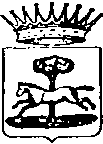 Al Comune di GUAGNANOSportello Unico per l’Edilizia - SUEPratica ediliziaN°     Del Censito al NCEUCensito al NCEUCensito in NCTCensito in NCTN.foglioparticellasubCat.foglioparticellasuperficiesubSuperfici (reali e non catastali)Superfici (reali e non catastali)Superfici (reali e non catastali)Superfici (reali e non catastali)Superfici (reali e non catastali)Superfici (reali e non catastali)coperta mq.scoperta mq.altezza m.S.L.S.Sup.lorda di solaioS.U.Superficie utilevolume mc.Il sottoscritto (Cognome e Nome)Luogo e data di nascitaResidente aVia/Largo/PiazzaNr.Codice fiscaleRecapito telefonico      Fax            Fax            Fax            Fax      E_mailPecinterventi di ristrutturazione di cui all’art. 10, comma 1, lettera c)interventi di ristrutturazione di cui all’art. 10, comma 1, lettera c)interventi di nuova costruzione o di ristrutturazione urbanistica qualora siano disciplinati da piani attuativicomunque denominati, ivi compresi gli accordi negoziali aventi valore di piano attuativo, che contengono precise disposizioni plano-volumetriche, tipologiche, formali e costruttive, la cui sussistenza sia stata esplicitamente dichiarata dal competente organo comunale in sede di approvazione degli stessi piani o di ricognizione di quelli vigenti; qualora i piani attuativi risultino approvati anteriormente all’entrata in vigore della legge 21 dicembre 2001, n. 443, il relativo atto di ricognizione deve avvenire entro trenta giorni dalla richiesta degli interessati; in mancanza si prescinde dall’atto di ricognizione, purché il progetto di costruzione venga accompagnato da apposita relazione tecnica nella quale venga asseverata l’esistenza di piani attuativi con le caratteristiche sopra menzionate;interventi di nuova costruzione o di ristrutturazione urbanistica qualora siano disciplinati da piani attuativicomunque denominati, ivi compresi gli accordi negoziali aventi valore di piano attuativo, che contengono precise disposizioni plano-volumetriche, tipologiche, formali e costruttive, la cui sussistenza sia stata esplicitamente dichiarata dal competente organo comunale in sede di approvazione degli stessi piani o di ricognizione di quelli vigenti; qualora i piani attuativi risultino approvati anteriormente all’entrata in vigore della legge 21 dicembre 2001, n. 443, il relativo atto di ricognizione deve avvenire entro trenta giorni dalla richiesta degli interessati; in mancanza si prescinde dall’atto di ricognizione, purché il progetto di costruzione venga accompagnato da apposita relazione tecnica nella quale venga asseverata l’esistenza di piani attuativi con le caratteristiche sopra menzionate;gli interventi di nuova costruzione qualora siano in diretta esecuzione di strumenti urbanistici generali recanti precise disposizioni plano-volumetriche.gli interventi di nuova costruzione qualora siano in diretta esecuzione di strumenti urbanistici generali recanti precise disposizioni plano-volumetriche.Ai sensi della Legge Regionale n.14/2009 (Piano casa)Altro (specificare)      Il/ La sottoscritto/a      ________________________________Il/ La sottoscritto/a      ________________________________Il/ La sottoscritto/a      ________________________________Il/ La sottoscritto/a      ________________________________codice fiscale  _|_|_|_|_|_|_|_|_|_|_|_|_|_|_|_|  _|_|_|_|_|_|_|_|_|_|_|_|_|_|_|_|  _|_|_|_|_|_|_|_|_|_|_|_|_|_|_|_|Nato/a a     _____________________Nato/a a     _____________________ Prov.  ___il    _|_|/_|_|/_|_|_|_|residente in: Comune __________________via  ___________________                   n. ____residente in: Comune __________________via  ___________________                   n. ____ Prov.____   C.A.P. _____Con studio in: Comune  ___________________via  ___________________                   n. ____Con studio in: Comune  ___________________via  ___________________                   n. ____Prov.____tel.   ____/_________cell.   ____/_________@mail         ____________________@mail         ____________________fax   ____/_________Iscritto all’Albo Professionale degli:  Architetti    Geometri   Ingegneri  n. _____ Prov.  ___________Iscritto all’Albo Professionale degli:  Architetti    Geometri   Ingegneri  n. _____ Prov.  ___________Iscritto all’Albo Professionale degli:  Architetti    Geometri   Ingegneri  n. _____ Prov.  ___________Iscritto all’Albo Professionale degli:  Architetti    Geometri   Ingegneri  n. _____ Prov.  ___________TABELLA “A”ATTO DI DELEGA DEGLI ALTRI SOGGETTI AVENTI TITOLO O COMUNQUE INTERESSATI AL RILASCIO DEL PERMESSO DI COSTRUIRE La presente pratica edilizia è sottoscritta in solido dai seguenti soggetti aventi titolo, che delegano l’istante:a) alla presentazione della domanda di permesso di costruire;b) a essere l’unico intestatario del provvedimento finale.La presente pratica edilizia è sottoscritta in solido dai seguenti soggetti aventi titolo, che delegano l’istante:a) alla presentazione della domanda di permesso di costruire;b) a essere l’unico intestatario del provvedimento finale.Sig. nome e cognome Cod. Fisc.       residente in       via       n       C.A.P.       
in qualità di  altro (specificare)       per atto del Notaio       rep.       racc.      del Firma: ______________________________allegare copia documento di identità come da art. 38 del d.P.R. n.445/2000Sig. nome e cognome Cod. Fisc.       residente in       via       n       C.A.P.       
in qualità di  altro (specificare)       per atto del Notaio       rep.       racc.      del Firma: ______________________________allegare copia documento di identità come da art. 38 del d.P.R. n.445/2000Sig. nome e cognome Cod. Fisc.       residente in       via       n       C.A.P.       
in qualità di  altro (specificare)       per atto del Notaio       rep.       racc.      del Firma: ______________________________allegare copia documento di identità come da art. 38 del d.P.R. n.445/2000Sig. nome e cognome Cod. Fisc.       residente in       via       n       C.A.P.       
in qualità di  altro (specificare)       per atto del Notaio       rep.       racc.      del Firma: ______________________________allegare copia documento di identità come da art. 38 del d.P.R. n.445/2000Sig. nome e cognome Cod. Fisc.       residente in       via       n       C.A.P.       
in qualità di  altro (specificare)       per atto del Notaio       rep.       racc.      del Firma: ______________________________allegare copia documento di identità come da art. 38 del d.P.R. n.445/2000Sig. nome e cognome Cod. Fisc.       residente in       via       n       C.A.P.       
in qualità di  altro (specificare)       per atto del Notaio       rep.       racc.      del Firma: ______________________________allegare copia documento di identità come da art. 38 del d.P.R. n.445/2000Sig. nome e cognome Cod. Fisc.       residente in       via       n       C.A.P.       
in qualità di  altro (specificare)       per atto del Notaio       rep.       racc.      del Firma: ______________________________allegare copia documento di identità come da art. 38 del d.P.R. n.445/2000Sig. nome e cognome Cod. Fisc.       residente in       via       n       C.A.P.       
in qualità di  altro (specificare)       per atto del Notaio       rep.       racc.      del Firma: ______________________________allegare copia documento di identità come da art. 38 del d.P.R. n.445/2000